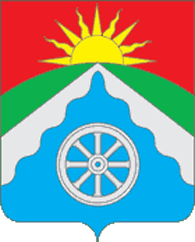 Российская ФедерацияОрловская областьВЕРХОВСКИЙ РАЙОННЫЙ СОВЕТНАРОДНЫХ ДЕПУТАТОВРЕШЕНИЕ «26» октября 2021 года № 02/18 -рс                   Принято на 2 заседании                                                                                                                                                                               Верховского районного                                                                                Совета народных депутатовВ целях приведения нормативно правового акта в соответствии с действующим законодательством, на основании Федерального закона №273-ФЗ от 29.12.2012г. (с последующими изменениями и дополнениями) «Об образовании в Российской Федерации», на основании Устава Верховского района, Верховский районный Совет народных депутатов РЕШИЛ:         1. Изложить подпункт 2.3.1, пункта 2.3, раздела II «Предмет, цели и задачи деятельности Управления» Положения «Об управлении образования, молодежной политики, физической культуры и спорта администрации Верховского района Орловской области» в новой редакции:«2.3.1. обеспечение государственных гарантий реализации прав на получение общедоступного и бесплатного дошкольного образования в муниципальных дошкольных образовательных организациях, общедоступного и бесплатного дошкольного, начального общего, основного общего, среднего общего образования в муниципальных общеобразовательных организациях, обеспечение дополнительного образования детей в муниципальных общеобразовательных организациях посредством предоставления субвенций местному бюджету, включая расходы на оплату труда, приобретение учебников и учебных пособий, средств обучения, игр, игрушек (за исключением расходов на содержание зданий и оплату коммунальных услуг), в соответствии с нормативами, определяемыми органами государственной власти субъектов Российской Федерации.».       2. Обнародовать настоящее решение на официальном Интернет-сайте района (www.adminverhov.ru).     Председатель Верховского районногоСовета народных депутатов                                          А.Х.Моткуев                                                                                          Глава Верховского района                                             В.А.Гладских                    О внесении изменений вПоложение об управлении образования, молодёжной политики, физической культуры и спорта администрации Верховского района Орловской области